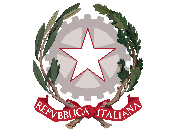 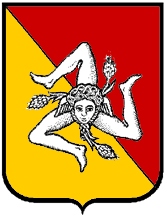 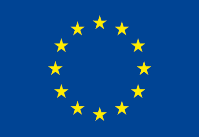 AUTORIZZAZIONE ALLA PARTECIPAZIONE                                                                        AL DIRIGENTE SCOLASTICO                                                                        DELL’I.C. “LA PIRA – GENTILUOMO”                                                                        CAMARO – MESSINAIl/la sottoscritto/a ………………………………………………………nato/a a …………………..………… il  in qualità di genitore/affidatario dell'alunno/a ……………………………………………………… frequentante la classe …………… sez. ……………  della scuola secondaria di I grado di codesto Istituto,  A U T O R I Z Z Ail/la proprio/a figlio/a a partecipare al Progetto“Fuori centro. Leggere la città dalla periferia, educare alla comunità” – Avviso SIAE “Per Chi Crea” Edizione 2023 – Bando 2 – Formazione e promozione culturale delle scuole – Settore libro e lettura.Codice Progetto SIAE: 202302040874A tal fine, il sottoscritto dichiara di essere consapevole che:Il corso si svolgerà nel plesso “La Pira 1”Il calendario delle lezioni, del quale si impegna a prendere visione, è stato pubblicato con circ.n. delIl corso dovrà essere frequentato per almeno l’80% delle ore previste.Dichiara altresì di essere stato messo a conoscenza, nelle opportune forme, delle modalità di effettuazione della suddetta iniziativa.Messina,                                                                                 Firma del Genitore    